МІНІСТЕРСТВО ОСВІТИ І НАУКИ УКРАЇНИ ПРИКАРПАТСЬКИЙ НАЦІОНАЛЬНИЙ УНІВЕРСИТЕТ ІМЕНІ ВАСИЛЯ СТЕФАНИКА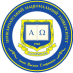 Інститут післядипломної освіти та довузівської підготовки Кафедра управління та бізнес-адміністрування СИЛАБУС НАВЧАЛЬНОЇ ДИСЦИПЛІНИ ПОЛІТОЛОГІЯ І ГРОМАДЯНСЬКЕ СУСПІЛЬСТВООсвітня програма «Публічне управління та адміністрування»Спеціальність 281 Публічне управління та адміністрування Галузь знань 28 Публічне управління та адміністрування Затверджено на засіданні кафедри                                                          протокол № 1 від «30» серпня 2022 р. м. Івано-Франківськ – 2022-2023н.р.ЗМІСТ 1. Загальна інформація 2. Опис дисципліни 3. Структура дисципліни4. Теми практичних занять5. Самостійна робота6. Індивідуальне завдання7. Методи навчання8. Система оцінювання дисципліни 9. Ресурсне забезпечення 10. Інформація про підвищення кваліфікації викладачів11. Контактна інформація 12. Політика навчальної дисципліниЗагальна інформація 2. Опис дисципліни3. Структура дисципліни4. Теми практичних занять5. Самостійна роботаСамостійна робота студентів при вивченні дисципліни «Політологія і громадянське суспільство» складається з різних її видів:1) підготовка до аудиторних занять (лекцій, семінарських занять);2) самостійне поглиблене опрацювання тем навчальної дисципліни згідно з навчально-тематичним планом та проходження тестування за результатами опрацювання;3) підготовка індивідуального проєкту.6. Індивідуальне завдання                                         (виконується в межах самостійної роботи)Написання індивідуального завдання на одну із запропонованих тем здійснюється згідно наступних вимог: обсяг – 12-14 сторінок, 14 шрифт, 1,5 інтервал, поля: зліва, зверху, знизу – 20 мм, справа – 10 мм. Список літератури подавати наприкінці тексту за алфавітом. Посилання в тексті в квадратних дужках, де перша цифра – номерпозиції у списку літератури, а друга – номер сторінки, наприклад, [9, с.12-14]. Структура роботи:·Зміст;·Вступна частина;·Виклад матеріалу;·Висновки;·Список використаної літератури                                                    ТЕМИПолітична наука в сучасній Україні: суспільно-політичне значення і головні тенденції розвитку Концепція поділу влади: сучасна інтерпретація      Державна влада в Україні: особливості, проблеми, перспективи  Засоби масової інформації як "четверта влада"Типи політичних систем у посткомуністичних країнах: порівняльний характер           Сутність та принцип правової держави в сучасному світі Громадянське суспільство та держава: питання співвідношення та взаємодіїОсновні тенденції розвитку сучасної держави        Профспілки: можливості, проблеми та результати діяльності       Політична культура — культура політичного мислення і поведінкиПолітична культура української молоді на сучасному етапі         Формування демократичного політичного режиму в УкраїніПроблеми і перспективи становлення громадянського суспільства в УкраїніВибори та їх роль у політичному житті України. Багатопартійність як основна риса партійної системи в УкраїніЗапровадження електронної демократії: перспективи та викликиКорупція як суспільний феномен
Формування іміджу політичного лідера у виборчій кампанії
Міжнародно-політичні конфлікти: способи врегулювання.Зародження і розвиток міжетнічних конфліктів: теорія та практика. Волонтерський рух в сучасній Україні 
Номенклатура як форма політичної еліти.
Лобізм як соціально-політичне явище: суть, етапи розвитку та форми прояву.7. Методи навчанняЗа характером пізнавальної діяльності, при вивченні дисципліни «Політологія і громадянське суспільство» використовуються наступні методи навчання.8. Система оцінювання дисципліни Поточний контроль проводиться на кожному практичному занятті за виконаннязавдання. Передбачає оцінювання теоретичної підготовки здобувачів вищої освіти іззазначеної теми під час роботи на практичних заняттях та набутих професійних навичокпід час виконання практичних завдань.Оцінювання відповідей здобувачів освіти на практичних заняттях відбувається згіднонавчального розкладу за 100 бальною шкалою. Вага оцінки за кожен вид навчальноїроботи та відповідну тему відображена у таблиці. Максимальна кількість балів, якуздобувач освіти може отримати за виконання завдань на практичних заняттях складає 60балів.Накопичування балів під час вивчення дисципліниКритерії поточного оцінювання:«90-100 балів» – здобувач вищої освіти в повному обсязі володіє навчальним матеріалом, вільно самостійно та аргументовано його викладає під час усних виступів та письмових відповідей (в т. ч. у вигляді мультимедійних презентацій, виконаних завдань), глибоко та всебічно розкриває зміст теоретичних питань та практичних завдань, використовуючи при цьому обов’язкову та додаткову літературу.«70-89 балів» – здобувач вищої освіти достатньо повно володіє навчальним матеріалом, обґрунтовано його викладає під час усних виступів та письмових відповідей (в т. ч. у вигляді мультимедійних презентацій, виконаних завдань), в основному розкриває зміст теоретичних питань та практичних завдань, використовуючи при цьому обов’язкову літературу. Але при викладанні деяких питань не вистачає достатньої глибини та аргументації, допускаються при цьому окремі несуттєві неточності та незначні помилки.«50-69 балів» – здобувач вищої освіти в цілому володіє навчальним матеріалом викладає його основний зміст під час усних виступів та письмових відповідей (в т. ч. у вигляді мультимедійних презентацій, виконаних завдань), але без глибокого всебічного аналізу, обґрунтування та аргументації, без використання необхідної літератури, допускаючи при цьому окремі суттєві неточності та помилки.«Менше 50 балів» – здобувач вищої освіти не в повному обсязі володіє навчальним матеріалом. Фрагментарно, поверхово (без аргументації та обґрунтування) викладає його під час усних виступів та письмових відповідей, недостатньо розкриває зміст теоретичних питань та практичних завдань, допускаючи при цьому суттєві неточності.Додаткові бали до поточного контролю здобувач освіти може отримати, пройшовши навчальний курс у вигляді неформальної освіти з отриманням сертифікату в межах предмету вивчення дисципліни протягом навчального семестру, взявши участь у науковому, освітньому чи прикладному проєкті, який відповідає предмету дисципліни чи підготувавши дайджест (добір уривків з різних джерел на певну тематику). У форматі дайджестів можна зробити системний аналіз будь-якого теоретичного положення, розкрити різні точки зору на будь-яку проблему, тему, питання та зробити узагальнюючі висновки:2 бали – нараховується здобувачам освіти, які пройшли навчальний курс у вигляді неформальної освіти з отриманням сертифікату в межах предмету вивчення дисципліни протягом навчального семестру.2 бали – нараховується здобувачам освіти, які взяли участь у науковому, освітньому чи прикладному проєкті, який відповідає предмету дисципліни.1 бал – нараховується здобувачам освіти, які підготували дайджест на певну тематику в межах вивчення дисципліни.Також за рішенням кафедри управління та бізнес-адміністрування здобувачам вищої освіти, які брали участь у науково-дослідній роботі (роботі конференцій, студентських наукових гуртків та проблемних груп, підготовці публікацій), а також були учасниками олімпіад, конкурсів, можуть присуджуватися додаткові бали відповідно до Положення про порядок організації та проведення оцінювання успішності здобувачів вищої освіти ДВНЗ «Прикарпатського національного університету ім. Василя Стефаника»: https://nmv.pnu.edu.ua/wp-content/uploads/sites/118/2021/04/isinuvannia_nove2.pdf (введено в дію наказом ректора № 799 від 26.11.2020 р.; із внесеними змінами наказом № 212 від 06.04.2021 р.).Ознайомитися із положенням можна за посиланням: https://nmv.pnu.edu.ua/нормативні-документи/polozhenja/.Контроль за самостійну роботу.Самостійна робота здобувачів освіти передбачає:Тестування.Підготовка індивідуального проєкту.Тестовий контроль. Студент опрацьовує питання, що призначенні для самостійного вивчення і для контролю проходить тестування в системі дистанційного навчання (https://test-d-learn.pnu.edu.ua/) (дві спроби – кращий результат).Оцінювання за кожен тестовий контроль здійснюється за 100 бальною шкалою. Вага оцінки за відповідну тему відображена у таблиці вище. Максимальна кількість балів, яку здобувач освіти може отримати за тестовий контроль складає 20 балів.Підготовка індивідуального проєкту.Вивчення дисципліни передбачає обов’язкову підготовку індивідуального проєкту. Оцінювання індивідуального проєкту здійснюється за 100 бальною шкалою. Максимальна кількість балів за індивідуальний проєкт складає 20 балів. Сума балів за індивідуальний проєкт розраховується за наступною формулою:y = x ×0,20 ,де х – кількість балів, яку отримав здобувач вищої освіти (за 100-бальною шкалою).Метою підготовки індивідуального проєкту є закріплення теоретичних знань і практичних навичок з дисципліни.Критерії оцінювання індивідуального проєкту:«90-100 балів» – індивідуальний проєкт виконано на високому рівні, вирішено усі поставлені завдання. Під час усного захисту проєкту здобувач освіти проявив повне володіння матеріалом та свій виступ супроводжував мультимедійною презентацією.«70-89 балів» – індивідуальний проєкт містить деякі незначні помилки та суперечні питання, які можуть бути виправлені письмово, або захищені усно. Під час усного захисту проєкту здобувач освіти проявив достатнє володіння матеріалом та свій виступ супроводжував мультимедійною презентацією.«50-69 балів» – індивідуальний проєкт містить незначні помилки та суперечні питання, які можуть бути виправлені письмово, або захищені усно, проте сам проєкт не містить всебічного аналізу, а поставлені питання вирішені не повністю. Під час усного захисту проєкту здобувач освіти проявив загальне володіння матеріалом та свій виступ супроводжував мультимедійною презентацією.«Менше 50 балів» – індивідуальний проєкт не відповідає поставленим завданням, допущені суттєві помилки та неточності.Підсумковий семестровий контроль являє собою підсумкове оцінювання результатів навчання здобувача вищої освіти за семестр, що з даної дисципліни здійснюється у формі залку.Семестровий контроль у формі заліку передбачає, що підсумкова оцінка (у стобальній шкалі) з навчальної дисципліни визначається як сума оцінок за поточний контроль знань. Повторне складання допускається не більше двох разів з кожної дисципліни: один раз викладачеві (талон №2) тестування в системі дистанційного навчання + усне опитування відповідно до програмових вимог, другий – комісії (талон №3) реалізується виключно у тестовій формі з використанням організаційно-технологічних процесів.Якщо студент не склав навчальну дисципліну за талоном 3, дозволяється повторне вивчення навчальної дисципліни впродовж наступного семестру (планується за рахунок власного часу студента і не фінансується з бюджетних коштів). Здобувачі вищої освіти, які одержали під час екзаменаційної сесії більше трьохпідсумкових незадовільних оцінок (F, FX) незалежно від виду контролю (екзамен, залік), відраховуються з університету за академічну неуспішність. Здобувачам вищої освіти, які одержали під час екзаменаційної сесії одну-три незадовільні оцінки (F, FX), дозволяється ліквідувати академічну заборгованість у встановлені графіком навчального процесу терміни. Здобувача вищої освіти, який не ліквідував академічну заборгованість у встановлені терміни без поважної причини, відраховують з університету за академічну неуспішність або за його згодою направляють на повторне вивчення навчальної дисципліни, яке регламентується Положенням про порядок повторного вивчення дисциплін (кредитів ECTS) в умовах ECTS. Шкала оцінювання для заліку6. Ресурсне забезпечення10. Інформація про підвищення кваліфікації викладачаМіжнародне стажування  (комплексне підвищення кваліфікації) у формі самоосвіти тривалістю 180 годин (6 кредитів ECTS) «Fudraising and organization of project activities in educational establishments: European experience» («Фандрейзинг та організація проєктної діяльності в закладах освіти: європейський досвід»), яке відбувалося дистанційно в  Department of Polish-Ukrainian Studies of Jagiellonian University in Krakow, (кафедра Польсько-Українських Студій Ягеллонського університету (м. Краків, Республіка Польща) з 12 лютого 2022 року по 20 березня 2022 року. Тема залікового проєкту стажування «Information Security of Citizens as a Component of National Security of the State» («Інформаційна безпека громадян як складова національної безпеки держави»).Онлайн-курс «Експерт з акредитації освітніх програм: онлайн тренінг» (Prometheus, 14.12.2020р)Онлайн-курс «Інформаційні війни» (Prometheus, 08.05.2020р)Онлайн-курс «Зміцнення викладання та організаційного управління в університетах» (Prometheus, 23.01.2021р)Онлайн-курс «Академічна доброчесність: онлайн-курс для викладачів» (Prometheus, 15.08.2021р)Онлайн-курс «Інформаційна гігієна. Як розпізнати брехню в соцмережах, в інтернеті та на телебаченні» (Prometheus, 16.10.2021р)Член Національної спілки журналістів України (квиток № 29867) з 2019 рокуЕксперт з акредитації освітніх програм зі спеціальності «052 Політологія» Національного агентства із забезпечення якості вищої освіти (НАЗЯВО) з 2021 рокуЕксперт Національного агентства кваліфікацій (НАК) з 2022 рокуСтарша наукова співробітниця теми “Розроблення механізму стратегічного публічного управління економічною та стратегічною безпекою України” (2021 р.).11. Контактна інформація                                  Викладач            Матвієнків С.М.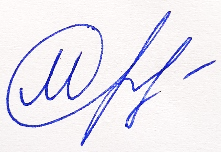 Назва дисципліни Політологія і громадянське суспільствоОсвітня програма Публічне управління та адмініструванняСпеціалізація (за наявності)Спеціальність 281 Публічне управління та адмініструванняГалузь знань 28 Публічне управління та адмініструванняОсвітній рівень бакалаврСтатус дисципліни нормативнаКурс / семестр 1/2Розподіл за видами занять та годинами навчання (якщо  передбачені інші види, додати)Денна форма навчання:Лекції – 16 год. Практичні заняття – 14 год. Самостійна робота – 60 год.Заочна форма навчання:Лекції – 6 год. Практичні заняття – 6 год. Самостійна робота – 78 год.Мова викладання українськаПосилання на сайт дистанційного  навчанняwww.d-learn.pnu.edu.uaМета та цілі дисципліниМетою викладання навчальної дисципліни „Політологія і громадянське суспільство” є надання студентам на першому (бакалаврському) рівні вищої освіти  необхідних для професійної діяльності знань про основні категорії політичної науки, засвоєння ними концептуальних підходів щодо процесів розбудови демократичної держави та громадянського суспільства, закономірностей переходу від тоталітаризму до демократії, формування самостійного та критичного ставлення до державотворчих процесів. Цілі: вивчення сутності, теорії та методології політології як науки; розвиток здібностей розуміння політичних відносин і процесів; набуття навичок і вмінь практичного застосування теоретичних, прикладних та інструментальних компонентів політичного знання; аналіз міжнародного політичного життя, геополітичного становища і політичних процесів в Україні, її місця, статусу і відповідальності у сучасному політичному світі, формування у студентської молоді політичної свідомості і політичної культури, самостійного творчого мислення, вироблення патріотичної орієнтації та прагнення до самореалізації.Компетентності ЗК1. Здатність вчитися та оволодівати сучасними знаннями.
ЗК2. Здатність реалізувати свої права і обов’язки як члена суспільства, усвідомлювати цінності громадянського (вільного демократичного) суспільства та необхідність його сталого розвитку, верховенства права, прав і свобод людини і громадянина в Україні.
ЗК3. Здатність зберігати та примножувати моральні, культурні, наукові цінності і досягнення суспільства на основі розуміння історії та закономірностей розвитку предметної області, її місця у загальній системі знань про природу і суспільство та у розвитку суспільства, техніки і технологій, використовувати різні види та форми рухової активності для активного відпочинку та ведення здорового способу життя.
ЗК5. Здатність до адаптації та дії в новій ситуації.
ЗК6. Здатність працювати в команді.
ЗК7. Здатність планувати та управляти часом.
ЗК8. Вміння виявляти, ставити та вирішувати проблеми.
ЗК12. Навички міжособистісної взаємодії.
ЗК13. Здатність спілкуватися з представниками інших професійних груп різного рівня (з експертами з інших галузей знань/видів діяльності).
ФК1. Здатність до соціальної взаємодії, до співробітництва й розв’язання конфліктів. 
ФК3. Здатність забезпечувати дотримання нормативно-правових та морально-етичних норм поведінки. 
ФК.10. Здатність до дослідницької та пошукової діяльності в сфері публічного управління та адміністрування.Програмні результати навчання ПР1. Використовувати базові знання з історичних, культурних, політичних, соціальних, економічних засад розвитку суспільства.
ПР7. Уміти організовувати та брати участь у волонтерських/культурно-освітніх/спортивних проектах, спрямованих на формування здорового способу життя / активної громадянської позиції.№ Тема Результати навчання Завдання1. Тема 1. Політологія як наука і навчальна дисциплінаБазові знання політичної теорії, політичного аналізу, порівняльної та прикладної політології. Вміти аналізувати досягнення у сфері політології, знаходити наукові джерела, які мають відношення до сфери наукових інтересів здобувача, працювати з різними джерелами. Структура політичної науки. Місце політології в системі соціальних і гуманітарних наук. Методи і функції політології.• Контрольні  запитання • Завдання для  індивідуальної  роботи (презентації) • Завдання для  самостійної  роботи (тести )2. Тема 2. Політична влада: природа, ресурси, легітимністьМати базові знання щодо ключових принципів функціонування та закономірностей розвитку влади та публічної політики, політичних інститутів та процесів, політичної поведінки, політичної культури та ідеології, світової політики та політики окремих країн та регіонів. Об’єктивна необхідність, види і форми влади. Джерела влади. Специфіка політичної влади. Функції політичної влади. Типи панування і типи політичної могутності. Ефективність політичної влади і фактори, що неї визначають. Легітимність влади. Шляхи легітимізації влади.• Контрольні  запитання • Завдання для  індивідуальної  роботи (презентації) • Завдання для  самостійної  роботи (тести )3. Тема 3. Політична система: поняття, структура, типологіяВміти використовувати сучасні політологічні теорії, концепти та методи для інтерпретації та змістовного аналізу політичної системи, її структури та функцій.Політична система і її завдання в суспільстві. Структура політичної системи і взаємозв’язок її елементів. Типологія політичних систем. Політичні системи і політичні режими. Тоталітарні й авторитарні політичні системи. Їх спільні риси і характерні особливості. Посттоталітарні політичні системи. Реформаторські можливості авторитаризму. Ліберальна політична система і її особливості. Демократична політична система. Демократія як форма політичної самоорганізації суспільства. Ціннісні обґрунтування демократії. Система розподілу влади, стримування і противаг. Економічні і соціальні передумови демократії. Розмаїтість моделей сучасної демократії. Особливості переходу до демократії в посттоталітарних країнах.• Контрольні  запитання • Завдання для  індивідуальної  роботи (презентації) • Завдання для  самостійної  роботи (тести )4. Тема 4. Держава як основний інститут політичної системиВиявляти знання і розуміння основних теорій держави, як форми організації суспільства, сукупності взаємопов’язаних установ і організацій, які здійснюють управління суспільством від імені народу.Держава як основний інститут реалізації влади. Основні теорії походження держави й історичних типів держав. Основні ознаки держави: територіальний імператив, суверенітет, монополія на легітимне насильство, абстрактність, загальність права і закону. Функції держави. Структура державного механізму. Форми правління і форми державного устрою. Співвідношення гілок влади в парламентській і президентській республіках. Правова держава, її основні інститути, принципи і цінності. Соціальна держава. Держава і громадянське суспільство.• Контрольні  запитання • Завдання для  індивідуальної  роботи (презентації) • Завдання для  самостійної  роботи (тести )5.  Тема 5. Громадянське суспільство. Політичні партії, громадські організації та рухиРозуміння змісту поняття «громадянське суспільство», його співвідношення з державою. Громадсько-політичні об’єднання і рухи в політичній системі.Уміння аналізувати громадські організації та суспільні рухи, правові основи їх діяльності.Ознайомлення з організаційною будовою та функціями політичних партій, різновидами партійних систем, які існують у сучасному світі.Розуміти загальне призначення політичних партій через визначення їхніх функцій як основних напрямів впливу партій на політичну систему і суспільство загалом.Політичні партії як невід’ємна складова частина механізму сучасної демократії. Класифікація політичних партій. Особливості і тенденції розвитку партійних систем у сучасному світі.• Контрольні  запитання • Завдання для  індивідуальної  роботи (презентації) • Завдання для  самостійної  роботи (тести )6. Тема 6. Політичні еліти і лідерствоЗнати тенденції трансформацій політичних еліт під час переходу від одного типу політичного режиму до іншого. Визначати складові іміджу політичного лідера та вміти визначати основні методи його формування. Основні положення теорії еліт як напрямку політичної думки. Типологія політичних еліт. Завдання політичної еліти в суспільстві. Політичне лідерство. Основні теорії лідерства. Об’єктивні і суб’єктивні характеристики лідерства. Функції політичного лідерства в суспільстві. Специфіка політичного лідерства в конкретних політичних системах.• Контрольні  запитання • Завдання для  індивідуальної  роботи (презентації) • Завдання для  самостійної  роботи (тести )7. Тема 7. Міжнародна політикаРозуміти сутність світового політичного процесу, системи міжнародних відносин. Знати процеси сучасної геополітики. Розуміти місце Украйни в сучасному геополітичному просторі. Міжнародні відносини і міжнародна політика у політичному житті суспільства. Сутність поняття, становлення і розвиток міжнародного права. Україна в міжнародних відносинах. Предмет і об'єкт геополітики. Основні підходи до геополітичного структурування світу. Глобальні проблеми сучасності та шляхи їх вирішення.• Контрольні  запитання • Завдання для  індивідуальної  роботи (презентації) • Завдання для  самостійної  роботи (тести )8.Тема 8. Світові ідейно-політичні доктрини Вивчити та знати особливості світових ідейно-політичних доктрин. Питання для обговорення: поняття політичної ідеології і доктрини: сутність, суспільні функції, типологія, сутність та еволюція лібералізму, сутність та еволюція консерватизму, теоретичні засади соціалізму, соціал-демократизму, комунізму, націоналізму і релігійного фундаменталізму.• Контрольні  запитання • Завдання для  індивідуальної  роботи (презентації) • Завдання для  самостійної  роботи (тести )№ п/п                            Назва теми Кількість годин1Політологія як наука і навчальна дисципліна22Політична влада: природа, ресурси, легітимність23Політична система: поняття, структура, типологія24Держава як основний інститут політичної системи25Громадянське суспільство. Політичні партії, громадські організації та рухи26Політичні еліти і лідерство27Міжнародна політика2Разом14№ п/п                            Назва теми Кількість годин1Політологія як наука і навчальна дисципліна82Політична влада: природа, ресурси, легітимність73Політична система: поняття, структура, типологія84Держава як основний інститут політичної системи85Громадянське суспільство. Політичні партії, громадські організації та рухи86Політичні еліти і лідерство77Міжнародна політика78Світові ідейно-політичні доктрини7Разом60Методи навчання ХарактеристикаНаочні методи навчанняҐрунтуються на візуальному сприйнятті інформації (читаннялекцій та підготовка практичних завдань із використанняммультимедійних презентацій, демонстрація тематичнихвідеороликів).Інтерактивні методи навчанняҐрунтуються на принципі зворотного зв’язку, коли здобувачосвіти отримує відповіді, зауваження та поради щодо певноїпроблематики від викладача чи одногрупників; коли здобувачіосвіти взаємодіють між собою, а викладач виступаєкоординатором та наставником, а також стежить задотриманням навчальних та етичних норм. Середінтерактивних методів навчання використовуються: відповідіна запитання та опитування думок здобувачів освіти, кейс-стаді, дискусії, мозковий штурм, ігровий метод.Практичні методи навчанняПередбачають виконання практичних завдань. Середпрактичних методів навчання використовуються практичніроботи, вправи, написання есе.Інноваційні методи навчанняПоєднують інтерактивні та комп’ютерні технології. Середінноваційних методів навчання використовуються:компетентнісний метод (спрямований на розвитокпрофесійних навичок, вмінь та якостей здобувачів освіти),проєктно-дослідницький метод (спрямований на вирішенняпроблемного питання через розвиток пошукових тааналітичних якостей здобувачів освіти, а також навичоккомандної роботи), використання інформаційно-комунікаційних технологій та діджитал-інтрументів. Програмиі сервіси, які використовуються: сервіси та програмні продуктивід Microsoft, інструменти Google, графічні редактори Crelloта Canva, хмарне презентаційне програмне забезпечення Prezi,конструктор лендінгових сторінок of.ua, Diagrams.net, Kahoot,Mentimeter, QR Генератор, Cutt.ly.Методи дистанційного навчанняҐрунтуються на використанні інформаційних технологій, в т.ч.університетської авторської системи дистанційного навчання,платформ для організації відеоконференцій: Zoom VideoCommunications, Google Meet, Cisco Webex.№ темиВид навчальної роботи1234567РазомПрактичне заняття (опрацювання завдання)989898960Самостійна робота (тестування з теми)333332,52,520Самостійна робота (індивідуальний проєкт)20Максимальна к-ть балів100університетськаОцінка ECTSОцінка за національною шкалою90-100Азараховано80-89Взараховано70-79Сзараховано60-69Dзараховано50-59Е зараховано25-49FXне зараховано0-24Fне зарахованоМатеріально-технічне забезпечення Мультимедіа (відеофайли, рисунки, схеми)Література:Література:І. Політологія як наука і навчальна дисципліна1. Колбеч Г.К. Політика: Основні концепції в суспільних науках / Пер. з англ. О. Дем’янчука.  К., 2004.2. Парсонс Вейн. Публічна політика: вступ до теорії й практики аналізу політики: Пер. з англ.  К., 2006.3. Бебик В.М. Базові засади політології: історія, теорія, методологія, практика. К., 2000. 4. Головатий М.Ф. Політична психологія: Навч. посібн.  К., 2001. 5. Кирилюк Ф.М. Історія зарубіжних політичних вчень Нової доби. Навч. посібник. К., 2008.6. Політологія: підручник / О.В. Бабкіна (ред.), В.П. Горбатенко (ред.). 3-тє вид., перероб., доп. К.: Академія, 2008. 567 c.7. Політологічний енциклопедичний словник / Упорядник В.П. Горбатенко; За ред. Ю.С. Шемшученка, В.Д.Бабкіна, В.П. Горбатенка. 2-ге вид., доп. І перероб. К., 2004.8. Аляєв Г. Є. Політологія: Навчальний посібник для студентів вищих навчальних закладів. Полтава: АСМІ, 2007.9. Видрін Д. Політика: історія, технологія, екзистенція. К. : Либідь, 2001.10. Перегуда Є. В. Політологія: навчальний посібник / Є. В. Перегуда, В. Ф. Панібудьласка, В. Л. Семко, Н. І. Рижко, С. Д. Місержи, В. Л. Стеценко, В. Л. Згурська, В. П. Третяк. К : КНУБА, 2011.ІІ. Політична влада: природа, ресурси, легітимність11.Політологія. Збірник вправ і завдань для самостійної роботи. Глосарій: Методичний посібник до підручника “Політологія” / За ред. А.Колодій.  К.,2003. 12. Політологія у запитаннях і відповідях: Навч. Посіб. / І.Г.Оніщенко, Д.Т.Дзюбко, І.І.Дуднікова та ін; За заг. ред. К.М.Левківського.  К.,200313. Практикум з політології / За ред Ф.М.Кирилюка.  К., 2003. 14. Рудич Ф.М. Політологія: Підручник.  2-ге вид.  К.,2006. 15. Ярош Б.О., Ярош О.Б. Загальна теорія політики.  Луцьк, 2005. 16.Муляр В. І. Політологія [Текст] : навч.-метод. посіб. / Муляр В. І., Загурська-Антонюк В. Ф., Панасюк Н. В.; [за заг. ред. В. І. Муляра]; Житомир. держ. технол. ун-т.  Житомир: Волинь, 2015.  154 с.17.Шляхтун П. П. Політологія (теорія та історія політичної науки): підручник. К.: Либідь, 2002.18. Горбатенко В. П. Політичне прогнозування: теорія, методологія, практика / В. П. Горбатенко.  К., 2006.19.Даль Р. Поліархія. Участь у політичному житті та опозиція / Р. Даль.  Х., 2002.20.Кухта Б. Політична влада та її рішення.  Л., 2006.ІІІ. Політична система: поняття, структура, типологія21. Політична система сучасної України: особливості становлення, тенденції розвитку : навч. посібник  / за ред. Ф. М. Рудича. К., 2002.22.Баранівський В. Ф. Політологія [Текст] : підручник / В. Ф. Баранівський ; Нац. акад. упр. Київ: НАУ, 2016. 235с.23. Піча В. М., Хома Н. М. Політологія: підручник для студ. вищ. закладів освіти. 5-те вид., стер.  Л. : Новий Світ-2000, 2008.  304 с.24. Політологія: підручник / М.М. Вегеш (ред.). 3-тє вид., перероб. і доповн. К.: Знання, 2008. 384 с.25. Цюрупа М.В., Ясинська В.С. Основи сучасної політології: підручник.  К.: Кондор, 2009.  354 с.26. Політика, право і влада в контексті трансформаційних процесів в Україні / за ред. І. О. Кресіної.  К., 2006. 27.Політологія. Кн. перша: Політика і суспільство. Кн. друга: Держава і політика // А. Колодій, Л. Климанська, Я. Космина, В. Харченко. 2-е вид., перероб. та доп. К.: Ельга, Ніка – Центр, 2003.28.Прикладна політологія : підручник / за заг. ред. В. Ф. Цвиха.  К.: Видавничо-поліграфічний центр «Київський університет», 2011IV. Держава як основний інститут політичної системи29. Воронянський О.В. Політологія: підручник / [Воронянський О.В., Кулішенко Т.Ю., Скубій І.В.]; Харків. нац. техн. ун-т сіл. госп-ва ім. Петра Василенка. Харків: ХНТУСГ ім. Петра Василенка, 2017.179 с.30.Політологія: підручник / [М. П. Требін та ін.]; за ред. проф. М. П. Требіна; Нац. юрид. ун-т ім. Ярослава Мудрого.  2-ге вид., перероб. і допов.  Харків: Право, 2018. 460 с.31.Політологія: Підручник для студентів вищих навчальних закладів/ За ред. Кременя В.Г., Горлача М.І. К.; Харків: Єдинорог, 2007. 640 с. 32.Конституційні аспекти розподілу повноважень у системі вищих органів державної влади України: аналіт. доп. / М. М. Розумний, І. А. Павленко, О. О. Даниляк, В. С. Караваєв.  К.: НІСД, 2015.33. Основи демократії: Підручник для студентів вищих навчальних закладів / За заг. ред. А. Ф. Колодій. Третє видання, оновлене і доповнене.  Львів: Астролябія, 2009.34.Теорія парламентаризму: навчальний посібник / М. А. Бучин, У. В. Ільницька, Л. О. Кучма, Я. Б. Турчин. Львів: Вид-во НУ «ЛП», 2011.35.Шляхтун П. П. Політологія (теорія та історія політичної науки): підручник. К.: Либідь, 2002.V. Громадянське суспільство. Політичні партії, громадські організації та рухи38. Громадянське суспільство в Україні : стан та перспективи розвитку / Упоряд. І. Підлуська та ін.  К. : Фонд «Європа ХХІ», 2003. 288 с.39. Кириченко С. О. Шляхи формування громадянського суспільства і правової держави. К. : Логос, 2000. 85 с.40.Горбач, О. Н. Політологія [Текст] : навч. посіб. / Олександр Горбач, Руслан Демчишак ; Нац. ун-т "Львів. політехніка". 3-тє вид., допов. та перероб. Львів: Вид-во Львів. політехніки, 2016. 259 с41. Примуш М. В. Політичні партії: історія та теорія. К.: Професіонал, 2008. 416 с. 42. Романюк А. С. Партії та електоральна політика / А. Романюк, Ю. Шведа. Львів: ЦПД «Астролябія», 2005. 348 с.44. Воронов І. Громадянське суспільство і влада / І. Воронов //Людина і політика. 2003.  № 1(25).  С. 31 – 41.45. Хімченко О. Г. Політичні партії і виборчий процес в умовах розбудови демократичного суспільства: навч. посіб. / О. Г. Хімченко. К.: Видавничий дім «Професіонал», 2006. 208 с.46. Гейда О. В. Місце та роль політичних партій в процесі формування громадянського суспільства / О. В. Гейда // Вісник Національного університету внутрішніх справ. Вип. 29. 2005. С. 258 – 262.47.Шведа Ю. Теорія політичних партій та партійних систем / Ю. Шведа. Л., 2004. VI. Політичні еліти і лідерство60.Кухта Б. П. Політичні еліти та лідерство / Б. П. Кухта, Н. Г. Теплоухова.  Л., 2000. 61.Кулагін Ю.І., Полурез В. І. Політологія. Практикум: навч. посіб. / Ю. І. Кулагін, В. І. Полурез; Київ. нац. торг.-екон. ун-т. К.: Київ. нац. торг.-екон. ун-т, 2010.  231 с.62.Горбатенко І. А. Політологія як соціокультурний феномен //Нова парадигма: Журн. наук. пр.  Вип. 47.  К., 2005.63.Габріелян О. Політична наука в Україні: стан і перспективи // Політична думка. 2001.  № 4.65.Новітня політична лексика (неологізми, оказіоналізми та інші новотвори) / [І. Я. Вдовичин, Л. Я. Угрин, Г. В. Шипунов та ін.]; за заг. ред. Н. М. Хоми. Львів: «Новий Світ 2000», 2015. 492 с. 66.Перегуда Є. В. Політологія: навч. посіб. / Є. В. Перегуда, В. Ф. Панібудьласка, В. Л. Семко, Н. І. Рижко, С. Д. Місержи, В. Л. Стеценко, В. Л. Згурська, В. П. Третяк. К : КНУБА, 2011. 216 с. 67. Політологія : навч. посіб. / Ю. Макар, О. Докаш, Т. Лаврук.  Чернівці: Чернівецький національний університет, 2010. 596 с.68.Степико М. Т. Українська ідентичність: феномен і засади формування : монографія / М. Т. Степико.  К.  НІСД, 2011.69.Стратегічне планування: вирішення проблем національної безпеки. Монографія / В. П. Горбулін, А. Б. Качинський.  К: НІСД, 2010.VII. Міжнародна політика70.Дахно І.І. Тимофієва С.М. Країни світу: Енциклопедичний довідник. К., 200771.Мальцева, О. В. Політологія [Текст]: навч. посіб. / О. В. Мальцева, Г. М. Марінова ; Держ. ВНЗ "Приазов. держ. техн. ун-т". - Маріуполь : ПДТУ, 2015. 159 с.72.Політологія: навч.посіб. для студ. вищ. навч.закл. / В. І. Штанько, Н. В. Чорна, Т. Г. Авксентьєва, Л. А. Тіхонова. – 2-ге 8 вид.,переробл.та допов. К: Інкос; Центр учбової літератури, 2011.  287с. 73. Гелей С. Д. Політологія [Текст] : навчальний посібн. / С. Д. Гелей, С. М. Рутар. - 9-те вид., переробл. і доп. - Львів : Видавництво Львівської комерційної академії, 2015.  370 с74.Політична наука: слов.: категорії, поняття і терміни / За ред. Б. Кухти.  Львів, 2003.75.Юрій М. Ф. Політологія / М. Ф. Юрій // Навч. посібник.  К.: Кондор, 2003.340с.76. Зовнішня політика України в умовах кризи міжнародного безпекового середовища : аналіт. доп. / Б. О. Парахонський, Г. М. Яворська.  К.: НІСД, 2015 р.77.Європейський проект та Україна : монографія / А. В. Єрмолаєв, Б. О. Парахонський, Г. М. Яворська, О. О. Резнікова [та ін.]. К: НІСД, 2012.78.Зовнішня політика України в умовах кризи міжнародного безпекового середовища: аналіт. доп. / Б. О. Парахонський, Г. М. Яворська.  К.: НІСД, 2015. 79.Індикатори національної безпеки: визначення та застосування їх граничних значень : монографія / А. Б. Качинський.  К.: НІСД, 2013.80.Україна і Росія: дев’ятий вал чи Китайська стіна / В. П. Горбулін, О. С. Власюк, С. В. Кононенко. К.: НІСД, 2015.81. Українська держава та світове українство: актуальні питання, потенціал і перспективи взаємодії / Л. І. Мазука.  К.: НІСД, 2013.82. Денисенко В. М., Матвієнків С. М. , Штерн В, Ю. Політологія. Вступ до спеціальності : Підручник для ВНЗ. Львів : Астролябія, 2007. 360 с. URL : org2.knuda.tdu.ua/pluginfine.phn/70869/mod_resource/content/1/Вступ%20до%20спеціальності %20ПолітологіяVIII. Світові ідейно-політичні доктрини48.Андрущенко В.П. Історія соціальної філософії: (Західноєвропейський контекст): підручник для студ. вищ. навч. закл.  К.: Тандем, 2000.49.Бебик В.М. Політологія для політика і громадянина: монографія. К.: МАУП, 2004. 421с.50. Дашутін Г. Ідеал політичний // Політична енциклопедія. Редкол.: Ю. Левенець (голова), Ю. Шаповал (заст. голови) та ін.  К.: Парламентське видавництво, 2011. 274 с.51. Культура. Ідеологія. Особистість: Методолого-світоглядний аналіз / В. Андрущенко, Л. Губернський, М. Михальченко. К., 2000.52. Лісовий В.. Ідеології політичні // Філософський енциклопедичний словник / В. І. Шинкарук (гол. редкол.) та ін.  Київ: Інститут філософії імені Григорія Сковороди НАН України : Абрис, 2002. 742 с.53. Чигирин Ю. Ю. «Політична ідеологія: минуле, сучасне, майбутнє», Фонд політичних стратегій ім. Джона Кеннеді.  К.: ДП «Видавництво Зовнішня торгівля», 2004. 45с.54. Політологія. Кн. перша: Політика і суспільство. Кн. друга: Держава і політика. Підручник для вузів. Допущено Міністерством освіти / А. Колодій, Л. Климанська, Я. Космина, В. Харченко. За науковою редакцією Антоніни Колодій. – 2-е видання, перероблене і доповнене. К.: Ельга, Ніка-Центр, 2003. 664 с.55. Націоналізм: антологія / Упор. О. Проценко, В. Лісовий. К.: Смолоскип, 2000. 872 с56. Лісовий.В. Ідеології політичні // Філософський енциклопедичний словник / В. І. Шинкарук (гол. редкол.) та ін.  Київ: Інститут філософії імені Григорія Сковороди НАН України : Абрис, 2002. 742 с.57. Проценко О., Лісовий В. Лібералізм: Антологія: 2-ге видання (перероблене) К.: Смолоскип, 2009.  1164 с.58. Кирилюк Ф. М. Філософія політичної ідеології: Навчальний посібник.  К.: Центр учбової літератури, 2009.  520 с59. Проценко О. (упор.) Консерватизм: Антологія К.: Смолоскип, 2008. 820 с.І. Політологія як наука і навчальна дисципліна1. Колбеч Г.К. Політика: Основні концепції в суспільних науках / Пер. з англ. О. Дем’янчука.  К., 2004.2. Парсонс Вейн. Публічна політика: вступ до теорії й практики аналізу політики: Пер. з англ.  К., 2006.3. Бебик В.М. Базові засади політології: історія, теорія, методологія, практика. К., 2000. 4. Головатий М.Ф. Політична психологія: Навч. посібн.  К., 2001. 5. Кирилюк Ф.М. Історія зарубіжних політичних вчень Нової доби. Навч. посібник. К., 2008.6. Політологія: підручник / О.В. Бабкіна (ред.), В.П. Горбатенко (ред.). 3-тє вид., перероб., доп. К.: Академія, 2008. 567 c.7. Політологічний енциклопедичний словник / Упорядник В.П. Горбатенко; За ред. Ю.С. Шемшученка, В.Д.Бабкіна, В.П. Горбатенка. 2-ге вид., доп. І перероб. К., 2004.8. Аляєв Г. Є. Політологія: Навчальний посібник для студентів вищих навчальних закладів. Полтава: АСМІ, 2007.9. Видрін Д. Політика: історія, технологія, екзистенція. К. : Либідь, 2001.10. Перегуда Є. В. Політологія: навчальний посібник / Є. В. Перегуда, В. Ф. Панібудьласка, В. Л. Семко, Н. І. Рижко, С. Д. Місержи, В. Л. Стеценко, В. Л. Згурська, В. П. Третяк. К : КНУБА, 2011.ІІ. Політична влада: природа, ресурси, легітимність11.Політологія. Збірник вправ і завдань для самостійної роботи. Глосарій: Методичний посібник до підручника “Політологія” / За ред. А.Колодій.  К.,2003. 12. Політологія у запитаннях і відповідях: Навч. Посіб. / І.Г.Оніщенко, Д.Т.Дзюбко, І.І.Дуднікова та ін; За заг. ред. К.М.Левківського.  К.,200313. Практикум з політології / За ред Ф.М.Кирилюка.  К., 2003. 14. Рудич Ф.М. Політологія: Підручник.  2-ге вид.  К.,2006. 15. Ярош Б.О., Ярош О.Б. Загальна теорія політики.  Луцьк, 2005. 16.Муляр В. І. Політологія [Текст] : навч.-метод. посіб. / Муляр В. І., Загурська-Антонюк В. Ф., Панасюк Н. В.; [за заг. ред. В. І. Муляра]; Житомир. держ. технол. ун-т.  Житомир: Волинь, 2015.  154 с.17.Шляхтун П. П. Політологія (теорія та історія політичної науки): підручник. К.: Либідь, 2002.18. Горбатенко В. П. Політичне прогнозування: теорія, методологія, практика / В. П. Горбатенко.  К., 2006.19.Даль Р. Поліархія. Участь у політичному житті та опозиція / Р. Даль.  Х., 2002.20.Кухта Б. Політична влада та її рішення.  Л., 2006.ІІІ. Політична система: поняття, структура, типологія21. Політична система сучасної України: особливості становлення, тенденції розвитку : навч. посібник  / за ред. Ф. М. Рудича. К., 2002.22.Баранівський В. Ф. Політологія [Текст] : підручник / В. Ф. Баранівський ; Нац. акад. упр. Київ: НАУ, 2016. 235с.23. Піча В. М., Хома Н. М. Політологія: підручник для студ. вищ. закладів освіти. 5-те вид., стер.  Л. : Новий Світ-2000, 2008.  304 с.24. Політологія: підручник / М.М. Вегеш (ред.). 3-тє вид., перероб. і доповн. К.: Знання, 2008. 384 с.25. Цюрупа М.В., Ясинська В.С. Основи сучасної політології: підручник.  К.: Кондор, 2009.  354 с.26. Політика, право і влада в контексті трансформаційних процесів в Україні / за ред. І. О. Кресіної.  К., 2006. 27.Політологія. Кн. перша: Політика і суспільство. Кн. друга: Держава і політика // А. Колодій, Л. Климанська, Я. Космина, В. Харченко. 2-е вид., перероб. та доп. К.: Ельга, Ніка – Центр, 2003.28.Прикладна політологія : підручник / за заг. ред. В. Ф. Цвиха.  К.: Видавничо-поліграфічний центр «Київський університет», 2011IV. Держава як основний інститут політичної системи29. Воронянський О.В. Політологія: підручник / [Воронянський О.В., Кулішенко Т.Ю., Скубій І.В.]; Харків. нац. техн. ун-т сіл. госп-ва ім. Петра Василенка. Харків: ХНТУСГ ім. Петра Василенка, 2017.179 с.30.Політологія: підручник / [М. П. Требін та ін.]; за ред. проф. М. П. Требіна; Нац. юрид. ун-т ім. Ярослава Мудрого.  2-ге вид., перероб. і допов.  Харків: Право, 2018. 460 с.31.Політологія: Підручник для студентів вищих навчальних закладів/ За ред. Кременя В.Г., Горлача М.І. К.; Харків: Єдинорог, 2007. 640 с. 32.Конституційні аспекти розподілу повноважень у системі вищих органів державної влади України: аналіт. доп. / М. М. Розумний, І. А. Павленко, О. О. Даниляк, В. С. Караваєв.  К.: НІСД, 2015.33. Основи демократії: Підручник для студентів вищих навчальних закладів / За заг. ред. А. Ф. Колодій. Третє видання, оновлене і доповнене.  Львів: Астролябія, 2009.34.Теорія парламентаризму: навчальний посібник / М. А. Бучин, У. В. Ільницька, Л. О. Кучма, Я. Б. Турчин. Львів: Вид-во НУ «ЛП», 2011.35.Шляхтун П. П. Політологія (теорія та історія політичної науки): підручник. К.: Либідь, 2002.V. Громадянське суспільство. Політичні партії, громадські організації та рухи38. Громадянське суспільство в Україні : стан та перспективи розвитку / Упоряд. І. Підлуська та ін.  К. : Фонд «Європа ХХІ», 2003. 288 с.39. Кириченко С. О. Шляхи формування громадянського суспільства і правової держави. К. : Логос, 2000. 85 с.40.Горбач, О. Н. Політологія [Текст] : навч. посіб. / Олександр Горбач, Руслан Демчишак ; Нац. ун-т "Львів. політехніка". 3-тє вид., допов. та перероб. Львів: Вид-во Львів. політехніки, 2016. 259 с41. Примуш М. В. Політичні партії: історія та теорія. К.: Професіонал, 2008. 416 с. 42. Романюк А. С. Партії та електоральна політика / А. Романюк, Ю. Шведа. Львів: ЦПД «Астролябія», 2005. 348 с.44. Воронов І. Громадянське суспільство і влада / І. Воронов //Людина і політика. 2003.  № 1(25).  С. 31 – 41.45. Хімченко О. Г. Політичні партії і виборчий процес в умовах розбудови демократичного суспільства: навч. посіб. / О. Г. Хімченко. К.: Видавничий дім «Професіонал», 2006. 208 с.46. Гейда О. В. Місце та роль політичних партій в процесі формування громадянського суспільства / О. В. Гейда // Вісник Національного університету внутрішніх справ. Вип. 29. 2005. С. 258 – 262.47.Шведа Ю. Теорія політичних партій та партійних систем / Ю. Шведа. Л., 2004. VI. Політичні еліти і лідерство60.Кухта Б. П. Політичні еліти та лідерство / Б. П. Кухта, Н. Г. Теплоухова.  Л., 2000. 61.Кулагін Ю.І., Полурез В. І. Політологія. Практикум: навч. посіб. / Ю. І. Кулагін, В. І. Полурез; Київ. нац. торг.-екон. ун-т. К.: Київ. нац. торг.-екон. ун-т, 2010.  231 с.62.Горбатенко І. А. Політологія як соціокультурний феномен //Нова парадигма: Журн. наук. пр.  Вип. 47.  К., 2005.63.Габріелян О. Політична наука в Україні: стан і перспективи // Політична думка. 2001.  № 4.65.Новітня політична лексика (неологізми, оказіоналізми та інші новотвори) / [І. Я. Вдовичин, Л. Я. Угрин, Г. В. Шипунов та ін.]; за заг. ред. Н. М. Хоми. Львів: «Новий Світ 2000», 2015. 492 с. 66.Перегуда Є. В. Політологія: навч. посіб. / Є. В. Перегуда, В. Ф. Панібудьласка, В. Л. Семко, Н. І. Рижко, С. Д. Місержи, В. Л. Стеценко, В. Л. Згурська, В. П. Третяк. К : КНУБА, 2011. 216 с. 67. Політологія : навч. посіб. / Ю. Макар, О. Докаш, Т. Лаврук.  Чернівці: Чернівецький національний університет, 2010. 596 с.68.Степико М. Т. Українська ідентичність: феномен і засади формування : монографія / М. Т. Степико.  К.  НІСД, 2011.69.Стратегічне планування: вирішення проблем національної безпеки. Монографія / В. П. Горбулін, А. Б. Качинський.  К: НІСД, 2010.VII. Міжнародна політика70.Дахно І.І. Тимофієва С.М. Країни світу: Енциклопедичний довідник. К., 200771.Мальцева, О. В. Політологія [Текст]: навч. посіб. / О. В. Мальцева, Г. М. Марінова ; Держ. ВНЗ "Приазов. держ. техн. ун-т". - Маріуполь : ПДТУ, 2015. 159 с.72.Політологія: навч.посіб. для студ. вищ. навч.закл. / В. І. Штанько, Н. В. Чорна, Т. Г. Авксентьєва, Л. А. Тіхонова. – 2-ге 8 вид.,переробл.та допов. К: Інкос; Центр учбової літератури, 2011.  287с. 73. Гелей С. Д. Політологія [Текст] : навчальний посібн. / С. Д. Гелей, С. М. Рутар. - 9-те вид., переробл. і доп. - Львів : Видавництво Львівської комерційної академії, 2015.  370 с74.Політична наука: слов.: категорії, поняття і терміни / За ред. Б. Кухти.  Львів, 2003.75.Юрій М. Ф. Політологія / М. Ф. Юрій // Навч. посібник.  К.: Кондор, 2003.340с.76. Зовнішня політика України в умовах кризи міжнародного безпекового середовища : аналіт. доп. / Б. О. Парахонський, Г. М. Яворська.  К.: НІСД, 2015 р.77.Європейський проект та Україна : монографія / А. В. Єрмолаєв, Б. О. Парахонський, Г. М. Яворська, О. О. Резнікова [та ін.]. К: НІСД, 2012.78.Зовнішня політика України в умовах кризи міжнародного безпекового середовища: аналіт. доп. / Б. О. Парахонський, Г. М. Яворська.  К.: НІСД, 2015. 79.Індикатори національної безпеки: визначення та застосування їх граничних значень : монографія / А. Б. Качинський.  К.: НІСД, 2013.80.Україна і Росія: дев’ятий вал чи Китайська стіна / В. П. Горбулін, О. С. Власюк, С. В. Кононенко. К.: НІСД, 2015.81. Українська держава та світове українство: актуальні питання, потенціал і перспективи взаємодії / Л. І. Мазука.  К.: НІСД, 2013.82. Денисенко В. М., Матвієнків С. М. , Штерн В, Ю. Політологія. Вступ до спеціальності : Підручник для ВНЗ. Львів : Астролябія, 2007. 360 с. URL : org2.knuda.tdu.ua/pluginfine.phn/70869/mod_resource/content/1/Вступ%20до%20спеціальності %20ПолітологіяVIII. Світові ідейно-політичні доктрини48.Андрущенко В.П. Історія соціальної філософії: (Західноєвропейський контекст): підручник для студ. вищ. навч. закл.  К.: Тандем, 2000.49.Бебик В.М. Політологія для політика і громадянина: монографія. К.: МАУП, 2004. 421с.50. Дашутін Г. Ідеал політичний // Політична енциклопедія. Редкол.: Ю. Левенець (голова), Ю. Шаповал (заст. голови) та ін.  К.: Парламентське видавництво, 2011. 274 с.51. Культура. Ідеологія. Особистість: Методолого-світоглядний аналіз / В. Андрущенко, Л. Губернський, М. Михальченко. К., 2000.52. Лісовий В.. Ідеології політичні // Філософський енциклопедичний словник / В. І. Шинкарук (гол. редкол.) та ін.  Київ: Інститут філософії імені Григорія Сковороди НАН України : Абрис, 2002. 742 с.53. Чигирин Ю. Ю. «Політична ідеологія: минуле, сучасне, майбутнє», Фонд політичних стратегій ім. Джона Кеннеді.  К.: ДП «Видавництво Зовнішня торгівля», 2004. 45с.54. Політологія. Кн. перша: Політика і суспільство. Кн. друга: Держава і політика. Підручник для вузів. Допущено Міністерством освіти / А. Колодій, Л. Климанська, Я. Космина, В. Харченко. За науковою редакцією Антоніни Колодій. – 2-е видання, перероблене і доповнене. К.: Ельга, Ніка-Центр, 2003. 664 с.55. Націоналізм: антологія / Упор. О. Проценко, В. Лісовий. К.: Смолоскип, 2000. 872 с56. Лісовий.В. Ідеології політичні // Філософський енциклопедичний словник / В. І. Шинкарук (гол. редкол.) та ін.  Київ: Інститут філософії імені Григорія Сковороди НАН України : Абрис, 2002. 742 с.57. Проценко О., Лісовий В. Лібералізм: Антологія: 2-ге видання (перероблене) К.: Смолоскип, 2009.  1164 с.58. Кирилюк Ф. М. Філософія політичної ідеології: Навчальний посібник.  К.: Центр учбової літератури, 2009.  520 с59. Проценко О. (упор.) Консерватизм: Антологія К.: Смолоскип, 2008. 820 с.Кафедра Кафедра політичних інститутів та процесівм. Івано-Франківськ, вул. Шевченка, 57, каб. 714 (вхід з вул. Чорновола)               тел. (0342)59-61-46https://kpip.pnu.edu.ua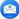 Сторінка в соцмережах:  https://www.facebook.com/pipkafedra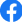 ВикладачМатвієнків Світлана Миколаївнакандидат політичних наук, доцент, доцент кафедри політичних інститутів та процесівКонтактна  інформація  викладача+380505833911 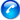 svitlana.matviienkiv@pnu.edu.ua Персональна сторінка викладача на сайті кафедри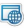 12. Політика навчальної дисципліни12. Політика навчальної дисципліниАкадемічна  доброчесністьДотримання академічної доброчесності засновується на ряді положень та принципів академічної доброчесності, що регламентують діяльність здобувачів вищої освіти та викладачів університету:Кодекс честі ДВНЗ «Прикарпатський національний університет імені Василя Стефаника».Положення про Комісію з питань етики та академічної доброчесності ДВНЗ «Прикарпатський національний університет імені Василя Стефаника».Положення про запобігання академічному плагіату та інших видів академічної нечесності у навчальній та науково-дослідній роботі здобувачів освіти ДВНЗ «Прикарпатський національний університет імені Василя Стефаника».Положення про запобігання академічному плагіату у ДВНЗ «Прикарпатський національний університет імені Василя Стефаника».Склад комісії з питань етики та академічної доброчесності ДВНЗ «Прикарпатський національний університет імені Василя Стефаника».Лист МОН України «До питання уникнення проблем і помилок у практиках забезпечення академічної доброчесності».Ознайомитися з даними положеннями та документами можна за посиланням: https://pnu.edu.ua/положення-про-запобігання-плагіату/Пропуски занять  (відпрацювання)Можливість і порядок відпрацювання пропущених студентом занять  регламентується «Положення про порядок організації та проведення  оцінювання успішності студентів ДВНЗ “Прикарпатського  національного університету ім. Василя Стефаника ” ( введено в дію  наказом ректора №799 від 26.11.2019) (див. стор. 4.).  Ознайомитися з положенням можна за посиланням:  ttps://nmv.pnu.edu.ua/нормативні-документи/polozhenja/Виконання  завдання пізніше  встановленого  термінуУ разі виконання завдання студентом пізніше встановленого терміну,  без попереднього узгодження ситуації з викладачем, оцінка за  завдання - «незадовільно», відповідно до «Положення про порядок  організації та проведення оцінювання успішності студентів ДВНЗ  “Прикарпатського національного університету ім. Василя Стефаника  ” ( введено в дію наказом ректора №799 від 26.11.2019) – стор. 4-5.  Ознайомитися із положенням можна за посиланням:  https://nmv.pnu.edu.ua/нормативні-документи/polozhenja/Невідповідна  поведінка під час  заняттяНевідповідна поведінка під час заняття регламентується рядом  положень про академічну доброчесність (див. вище) та може  призвести до відрахування здобувача вищої освіти (студента) «за  порушення навчальної дисципліни і правил внутрішнього розпорядку  вищого закладу освіти», відповідно до п.14 «Відрахування студентів»  «Положення про порядок переведення, відрахування та поновлення  студентів вищих закладів освіти» - ознайомитися із положенням  можна за посиланням: https://nmv.pnu.edu.ua/нормативні документи/polozhenja/Неформальна  освітаМожливість зарахування результатів неформальної освіти  регламентується «Положенням про порядок зарахування результатів  неформальної освіти у ДВНЗ «Прикарпатський національний  університет імені Василя Стефаника» (введено в дію наказом ректора  №819 від 29.11.2019) - https://nmv.pnu.edu.ua/нормативні документи/polozhenja/